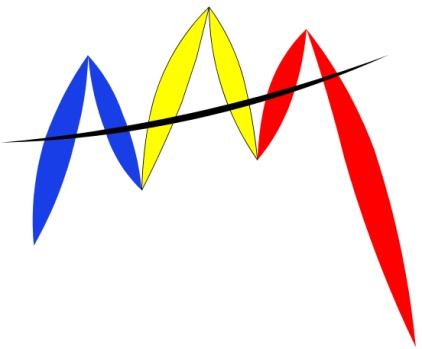                                         Association des Artistes d’Auvergne                                                   Ateliers 111 avenue Jean Mermoz- 63000 Clermont-Ferrand                                                 Siège social et adresse postale: 21 rue Jean Richepin                                                  63000 Clermont-FerrandBULLETIN D’ADHESION 2024 (à envoyer ou donner sur place)Association soumise à la loi du 1er juillet 1901 et au décret du 16 août 1901A remplir par l’adhérent (exemplaire à conserver par l’association)Nom :                                                                    Prénom  Adresse  Code postal :                           Ville : Tél.fixe :                                    Tél. mobile : Email : « Je déclare par la présente souhaiter devenir membre de l’association des artistes d’Auvergne. A Ce titre, je déclare reconnaître  l’objet de l’association et en avoir accepté les statuts ainsi que le règlement intérieur qui sont mis à ma disposition dans les locaux de l’association. J’ai pris bonne note des droits et des devoirs des membres de l’association et verser ma cotisation due pour l’année en cours. »   Je déclare vouloir participer aux ateliers, le montant de la cotisation est de 30€  jusqu’à septembre 2024.   Atelier libre : lundi de 9h30 à 15h30   Cours de dessin : lundi de 16h00 à 17h30.   Nu académique : lundi de 18h00 à 20h00   Aquarelle :mardi de 9h00 à 12h00   Pastel et techniques diverses : mardi de 14h00 à 16h30   Huile au couteau : mardi de 17h00 à 19h45   Créativité : mercredi de 9h à 16h00   Atelier libre : jeudi de 9h00 à 16h00   Atelier volume : vendredi de 9h00 à 18h30  Ne pas vouloir participer aux ateliers, le montant de la cotisation est de 40€.Questions complémentaires concernant notre site internet  Oui      Non   Souhaitez-vous apparaître dans la rubrique ARTISTES du site Web de l’association ?  Oui      Non    Souhaitez-vous que votre adresse e-mail y apparaisse pour d’éventuels contacts ?   Oui      Non    Quels sont vos activités artistiques à mentionner (peinture acrylique, sculpture sur pierre, ….) ?Vous pouvez nous indiquer des liens qui présentent votre travail et vos créations (site web, Facebook, Instagram, …) ?Fait à                                       Le                                      Signature précédée  de « lu et approuvé »